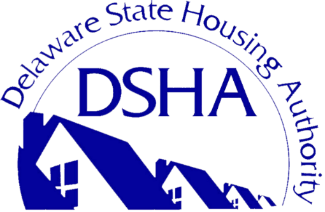 DSHA LIHTC QAP Public Comment Form Please submit one (1) Comment Form for each Comment, via email, to comdev@destatehousing.com   *Please submit this document in Word format. Do not exceed this one page.DSHA LIHTC QAP Public Comment Form Please submit one (1) Comment Form for each Comment, via email, to comdev@destatehousing.com   *Please submit this document in Word format. Do not exceed this one page.DSHA LIHTC QAP Public Comment Form Please submit one (1) Comment Form for each Comment, via email, to comdev@destatehousing.com   *Please submit this document in Word format. Do not exceed this one page.DSHA LIHTC QAP Public Comment Form Please submit one (1) Comment Form for each Comment, via email, to comdev@destatehousing.com   *Please submit this document in Word format. Do not exceed this one page.Application/Development Name:Application/Development Name:Application/Development Name:Entity: Name:    Email:          Date:Define Comment *Please define the commentDefine Comment *Please define the commentDefine Comment *Please define the commentDefine Comment *Please define the commentComment Explanation  Do not exceed the space below:Comment Explanation  Do not exceed the space below: